Programas y Proyectos de InversiónIndicadores de Resultados 2019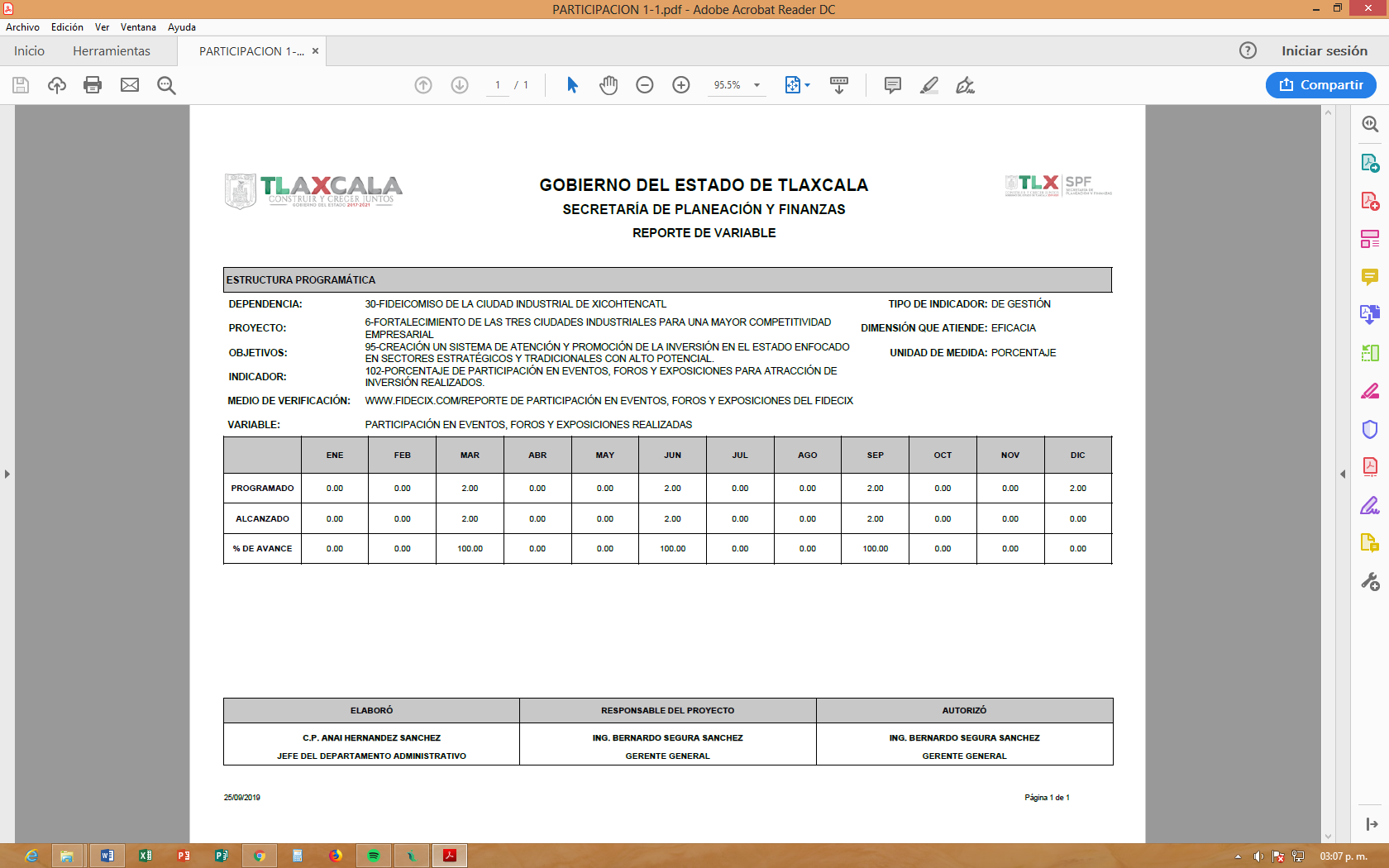 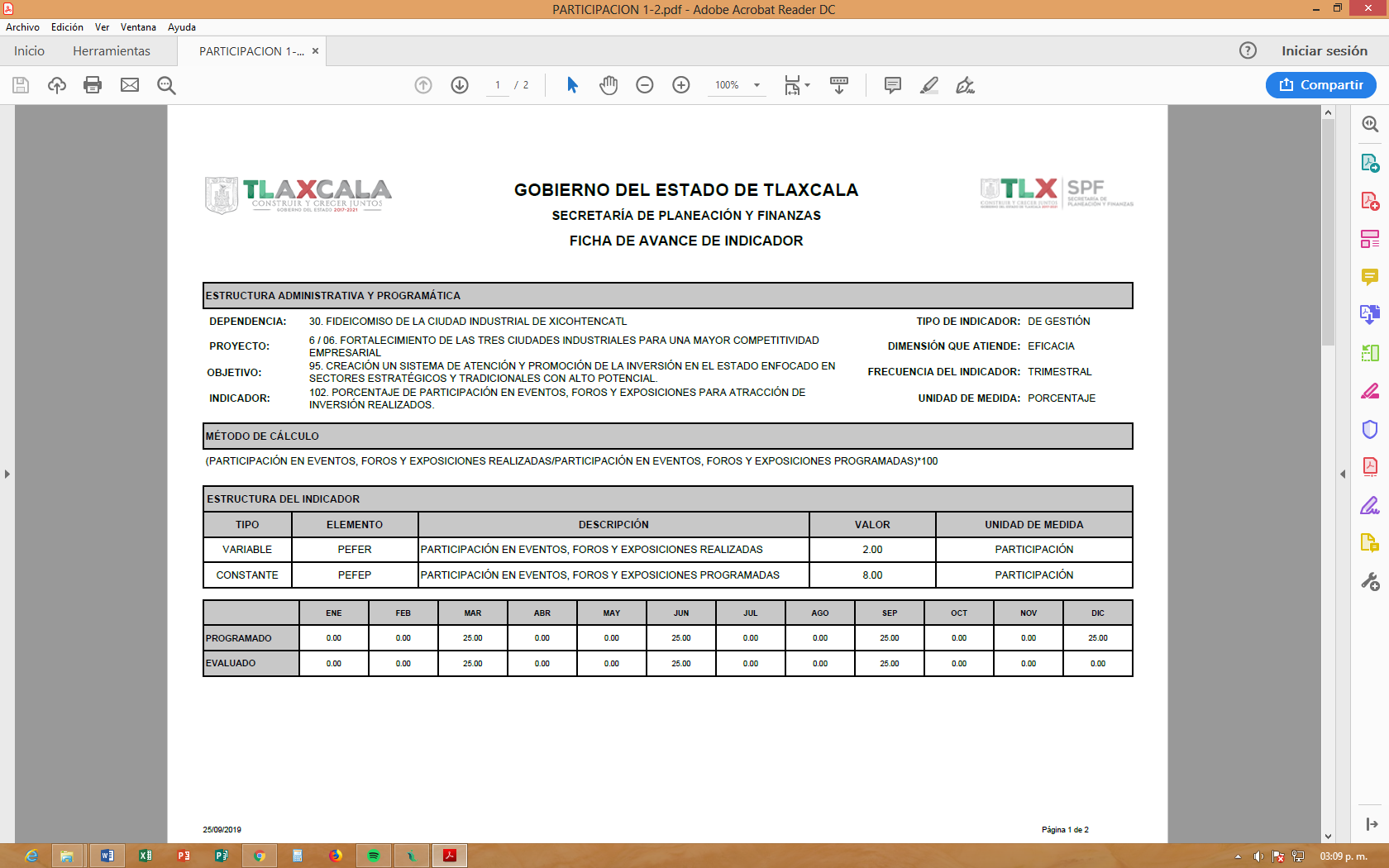 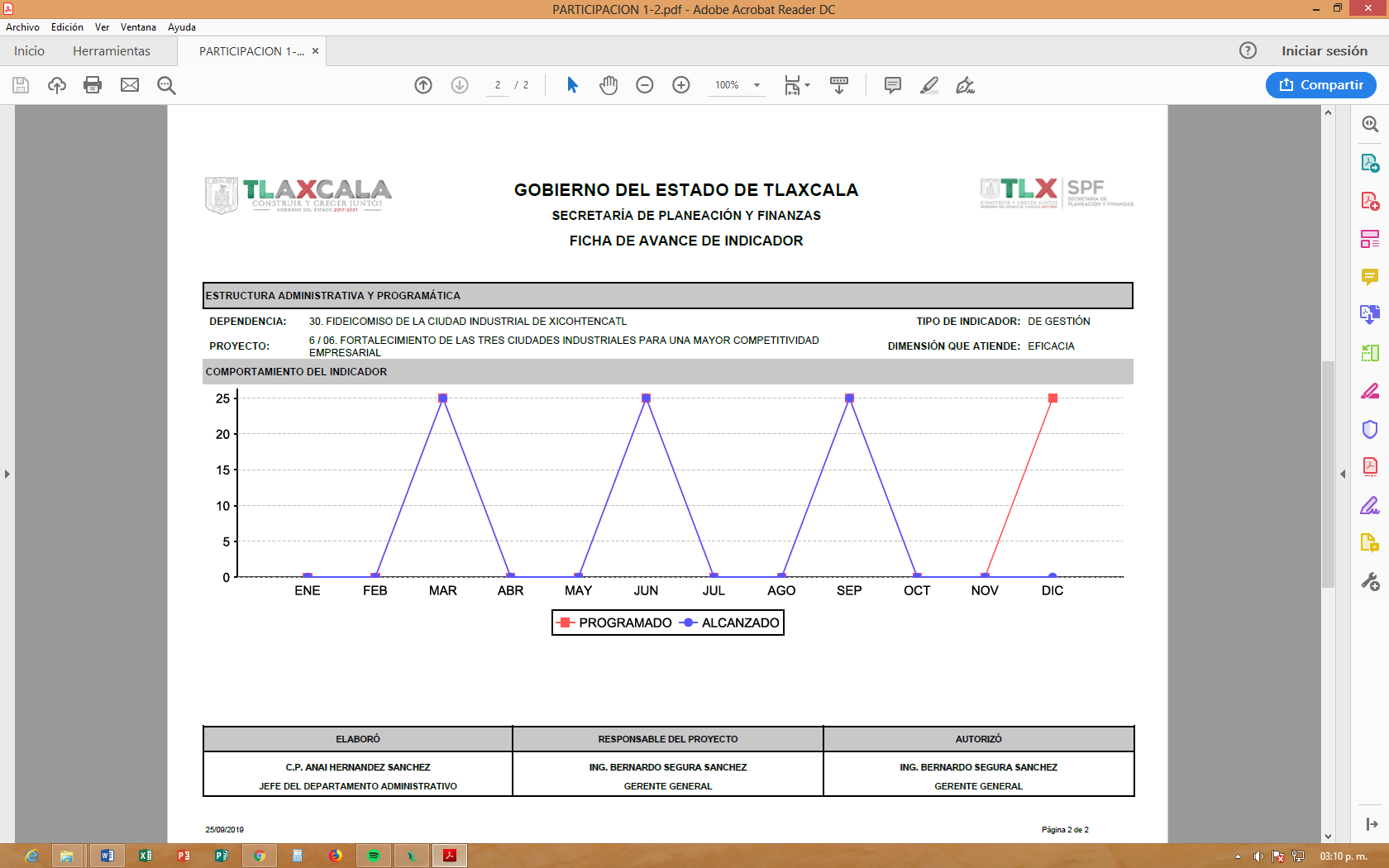 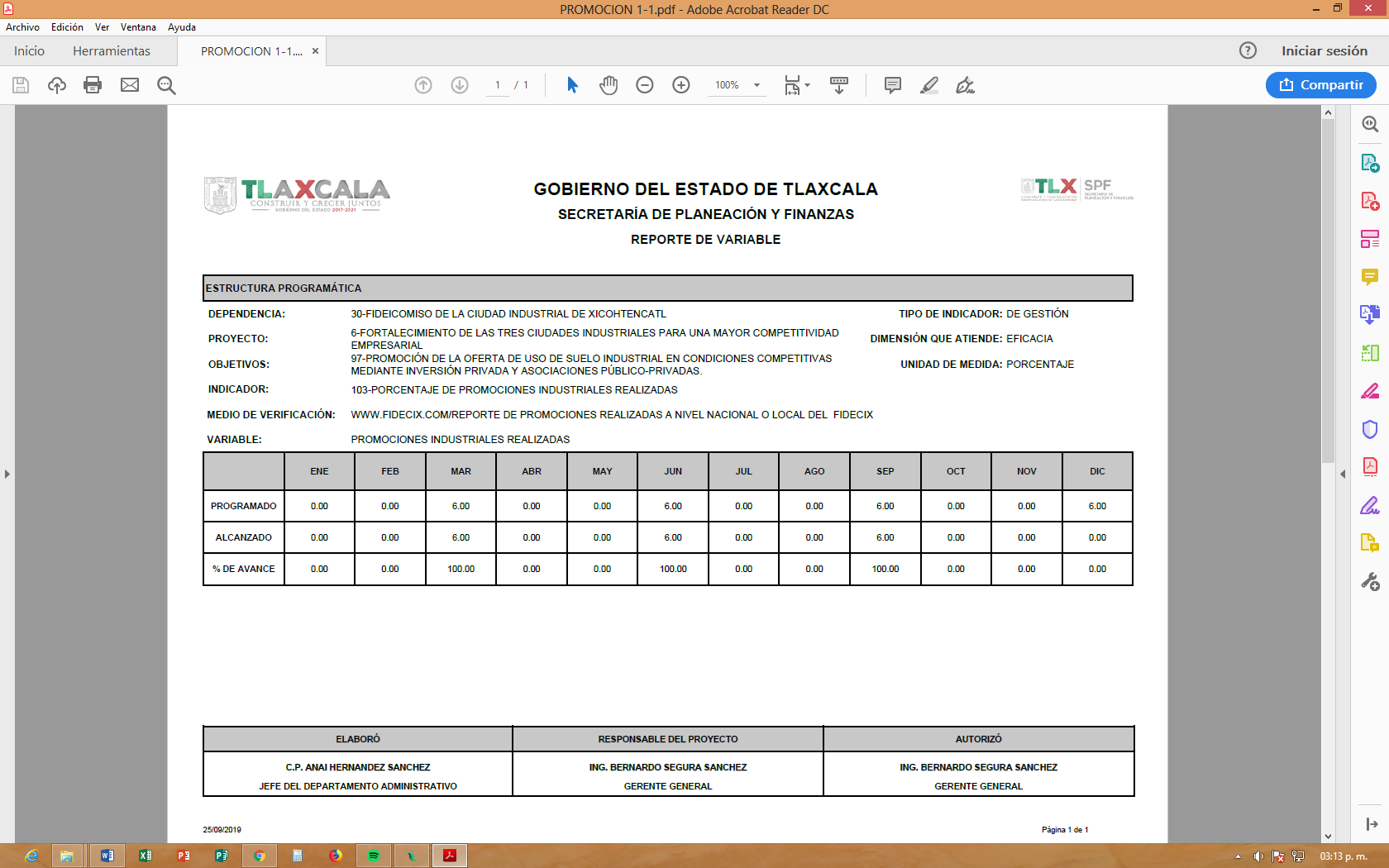 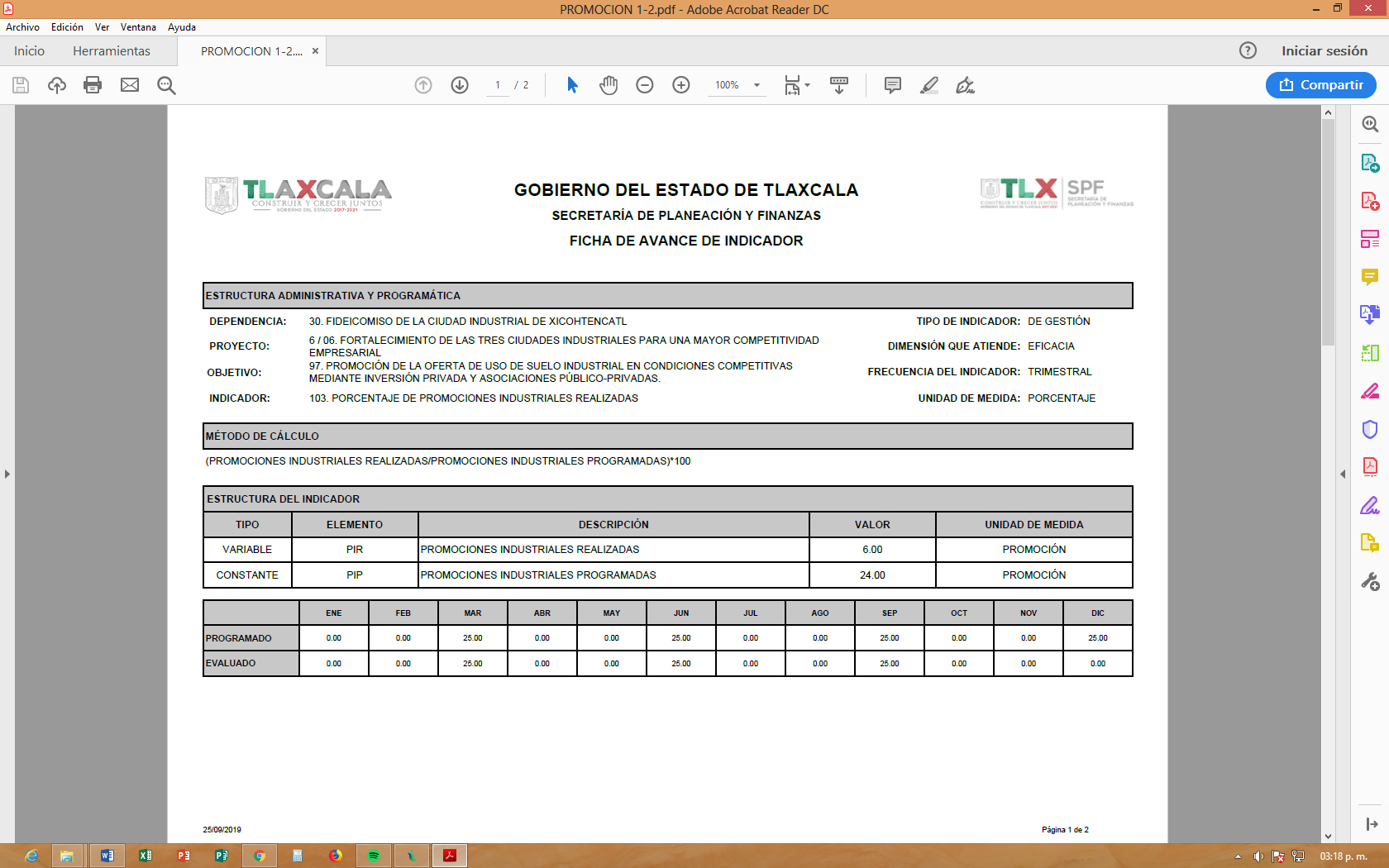 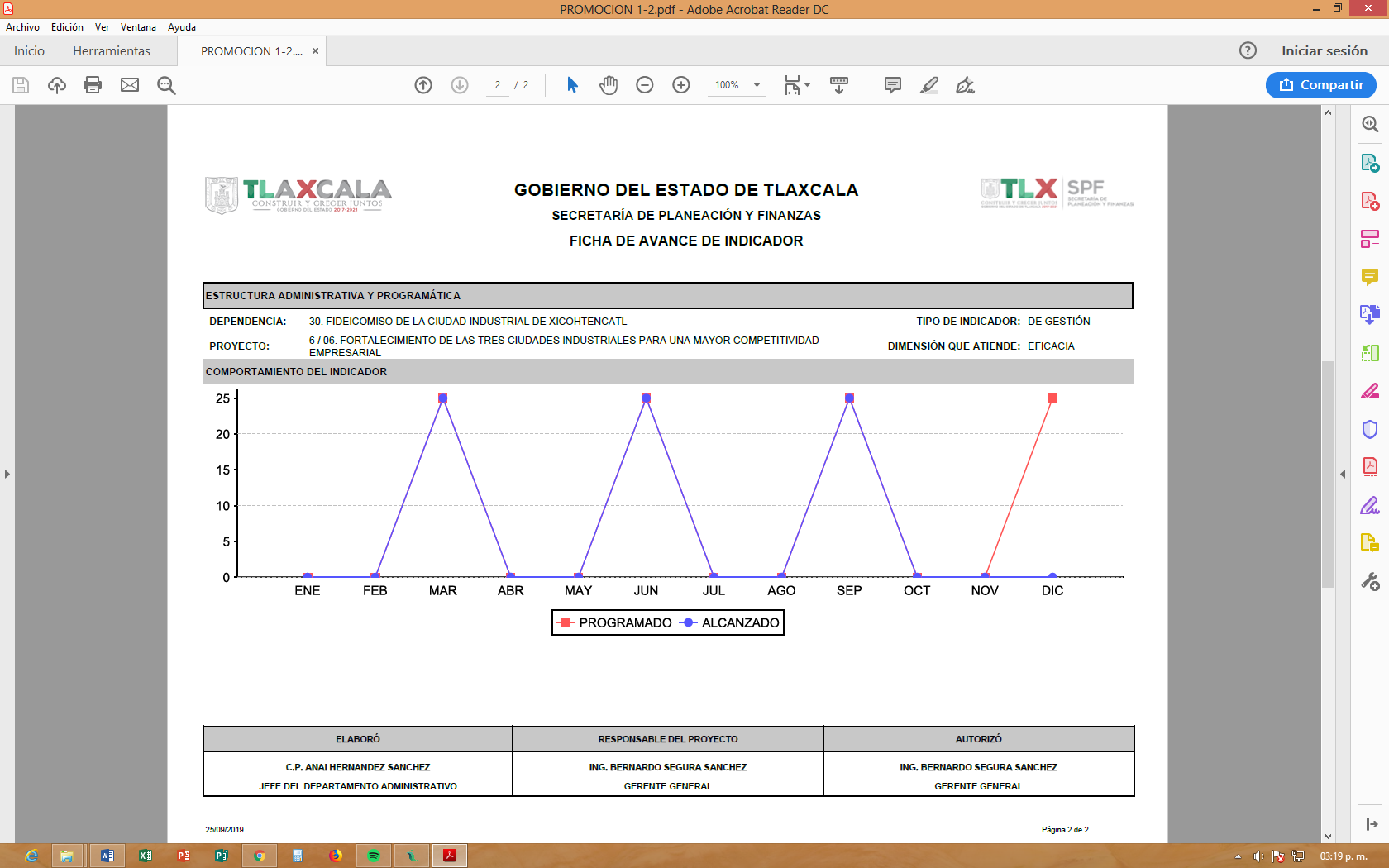 Programas y Proyectos de InversiónDel 1 de enero al 30 de septiembre 2019Programas y Proyectos de InversiónDel 1 de enero al 30 de septiembre 2019Programas y Proyectos de InversiónDel 1 de enero al 30 de septiembre 2019Programas y Proyectos de InversiónDel 1 de enero al 30 de septiembre 2019Nombre del proyectoMunicipioDescripciónMonto asignadoAmpliación oficinas FIDECIX Tetla de la SolidaridadAmpliación de oficinas del fideicomiso, para área jurídica.500,000.00Proyecto Ejecutivo Tetla de la SolidaridadProyecto Ejecutivo para la calle de acceso a lotes industriales vendidos a las empresas Construcciones MS y TBP ubicados en Ciudad Industrial Xicoténcatl I Tetla.500,000.00Calles de Acceso a Lotes en CIX ITetla de la SolidaridadCalles de acceso a lotes industriales vendidos a las empresas Construcciones MS y TBP ubicados en Ciudad Industrial Xicoténcatl I Tetla.15,000,000.00TotalTotalTotal$16,000,000.00